KLASA: 003-06/16-01/49URBROJ: 2182/1-12/2-8-16Šibenik,   12. PROSINCA  2016. Na temelju članka 114. St. 1. Zakona o odgoju i obrazovanju u osnovnoj i srednjoj školi (N.N 87/08; 86/2009; 92/2010; 105/2010; 90/2011; 16/2012; 86/20142; 94/13)  čl. 107. st. 10. točka 1. i  čl. 77. Statuta ravnateljica Medicinske škole iz Šibenika, Aleksandra Acalin, dipl. inž. zatražila je prethodnu suglasnost Školskog odbora za zasnivanje radnog odnosa OD 23. prosinca 2016. DO PRIMANJA RADNIKA NA RAD PUTEM NATJEČAJA ILI NA DRUGI PROPISANI NAČIN A NAJDUŽE DO 60 DANA:  Ravnateljica: Aleksandra Acalin, dipl. inž. MEDICINSKA  ŠKOLA, ŠIBENIK 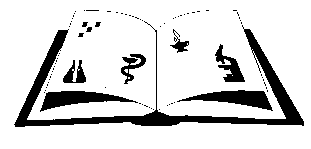 Žiro račun: 2411006-1100020394                Matični broj: 3875865                      OIB: 42369583179Ante Šupuka bb (p.p. 75), 22000 Šibenik  Centrala: 022/331-253; 312-550 Fax: 022/331-024ŠIFRA ŠKOLE U MINISTARSTVU: 15-081-504e-mail: ured@ss-medicinska-si.skole.hrweb: ss-medicinska-si.skole.hrBATALJAKU ERCEG ANTONIJADIPL. INŽ. PREHRAMBENE TEHNOLOGIJE FARMACEUTSKA KEMIJA S FARMAKOLOGIJOM - TEORIJA3.B.  822+1= 23BATALJAKU ERCEG ANTONIJADIPL. INŽ. PREHRAMBENE TEHNOLOGIJE22+1= 23BATALJAKU ERCEG ANTONIJADIPL. INŽ. PREHRAMBENE TEHNOLOGIJE FARMACEUTSKA TEHNOLOGIJA S KOZMETOLOGIJOM - TEORIJA4B 15 22+1= 23BATALJAKU ERCEG ANTONIJADIPL. INŽ. PREHRAMBENE TEHNOLOGIJE22+1= 23BATALJAKU ERCEG ANTONIJADIPL. INŽ. PREHRAMBENE TEHNOLOGIJE22+1= 23BATALJAKU ERCEG ANTONIJADIPL. INŽ. PREHRAMBENE TEHNOLOGIJE22+1= 23BATALJAKU ERCEG ANTONIJADIPL. INŽ. PREHRAMBENE TEHNOLOGIJE 40/4022+1= 23BATALJAKU ERCEG ANTONIJADIPL. INŽ. PREHRAMBENE TEHNOLOGIJE22+1= 23BATALJAKU ERCEG ANTONIJADIPL. INŽ. PREHRAMBENE TEHNOLOGIJE22+1= 23BATALJAKU ERCEG ANTONIJADIPL. INŽ. PREHRAMBENE TEHNOLOGIJE22+1= 23BATALJAKU ERCEG ANTONIJADIPL. INŽ. PREHRAMBENE TEHNOLOGIJE22+1= 23BATALJAKU ERCEG ANTONIJADIPL. INŽ. PREHRAMBENE TEHNOLOGIJE22+1= 23BATALJAKU ERCEG ANTONIJADIPL. INŽ. PREHRAMBENE TEHNOLOGIJE22+1= 23BATALJAKU ERCEG ANTONIJADIPL. INŽ. PREHRAMBENE TEHNOLOGIJE22+1= 23ANA GRUBIŠIĆDIPL. INŽ. PREHRAMBENE TEHNOLOGIJE5ANA GRUBIŠIĆDIPL. INŽ. PREHRAMBENE TEHNOLOGIJE5ANA GRUBIŠIĆDIPL. INŽ. PREHRAMBENE TEHNOLOGIJE5ANA GRUBIŠIĆDIPL. INŽ. PREHRAMBENE TEHNOLOGIJE DIJETETIKA 5D 55ANA GRUBIŠIĆDIPL. INŽ. PREHRAMBENE TEHNOLOGIJE5ANA GRUBIŠIĆDIPL. INŽ. PREHRAMBENE TEHNOLOGIJE Ukupno 18/40 3,6/85ANA GRUBIŠIĆDIPL. INŽ. PREHRAMBENE TEHNOLOGIJE Određeno 8,5/405ANA GRUBIŠIĆDIPL. INŽ. PREHRAMBENE TEHNOLOGIJE5IVANA JURKOVIĆDIPL. INŽ. PREHRAMBENE TEHNOLOGIJE FARMACEUTSKA TEHNOILOGIJA S KOZMETOLOGIJOM 3.B  1622IVANA JURKOVIĆDIPL. INŽ. PREHRAMBENE TEHNOLOGIJE FARMACEUTSKA KEMIJA S FARMAKOLOGIJOM - VJEŽBE 4.,B. 622IVANA JURKOVIĆDIPL. INŽ. PREHRAMBENE TEHNOLOGIJE22IVANA JURKOVIĆDIPL. INŽ. PREHRAMBENE TEHNOLOGIJE22IVANA JURKOVIĆDIPL. INŽ. PREHRAMBENE TEHNOLOGIJE 40/4022IVANA JURKOVIĆDIPL. INŽ. PREHRAMBENE TEHNOLOGIJE 8/822IVANA JURKOVIĆDIPL. INŽ. PREHRAMBENE TEHNOLOGIJE22SLAVICA KRNIĆDIPL. INŽ. BIOTEHNOLOGIJE KEMIJA 1B  316+4SLAVICA KRNIĆDIPL. INŽ. BIOTEHNOLOGIJE ORGANSKA KEMIJA 2.B 316+4SLAVICA KRNIĆDIPL. INŽ. BIOTEHNOLOGIJE ANALITIČKA KEMIJA 2.C 516+4SLAVICA KRNIĆDIPL. INŽ. BIOTEHNOLOGIJE INDUSTRIJSKA PROIZVODNJA LIJEKOVA  - VJ 4.B 416+4SLAVICA KRNIĆDIPL. INŽ. BIOTEHNOLOGIJE RAZREDNIŠTVO - 2C 2C 1+116+4SLAVICA KRNIĆDIPL. INŽ. BIOTEHNOLOGIJE BOTANIKA S FARMAKOGNOZIJOM – VJ. 4B – 3 N/H  4B 316+4SLAVICA KRNIĆDIPL. INŽ. BIOTEHNOLOGIJE Ukupno 40/40  8/816+4SLAVICA KRNIĆDIPL. INŽ. BIOTEHNOLOGIJE Ugovor o radu 29/4016+4HONORAR IND- PROIZV. LIJEKOVA – 4 N/H MARINA MIOČMAGISTRA ENGLESKOG JEZIKA5MARINA MIOČMAGISTRA ENGLESKOG JEZIKA5MARINA MIOČMAGISTRA ENGLESKOG JEZIKA ENGLESKI JEZIK  2C 25MARINA MIOČMAGISTRA ENGLESKOG JEZIKA PRIPREMA ZA DM 3 5MARINA MIOČMAGISTRA ENGLESKOG JEZIKA Ugovor  9/40     1,9/85MARINA MIOČMAGISTRA ENGLESKOG JEZIKA5ANTE PAPAKSTRUČNI PRVOSTUPNIK SESTRINSTVAZDRAVSTVENA NJEGA KIRURŠKIH BOLESNIKA - SPECIJALNA 5.A12,5ANTE PAPAKSTRUČNI PRVOSTUPNIK SESTRINSTVAANTE PAPAKSTRUČNI PRVOSTUPNIK SESTRINSTVA Ugovor  Uk 40/40PETKOVIĆ SILVIJAMR. SESTRINSTVA28 PETKOVIĆ SILVIJAMR. SESTRINSTVA ZDTAVSTVENA NJEGA KIRURŠKIH BOLESNIKA – SPECIJALNA  5.D. 1+3*7 2228 PETKOVIĆ SILVIJAMR. SESTRINSTVA INSTRUMENTIRANJE - VJ 5.D.  3*2 628 PETKOVIĆ SILVIJAMR. SESTRINSTVA28 PETKOVIĆ SILVIJAMR. SESTRINSTVA Ugovor 40/4028 ŠUPE MATEASTRUČNI PRVOSTUPNIK SESTRINSTVA ZDRAVSTVENA NJEGA PSIHIJATRIJSKIH BOLESNIKA – VJEŽBE  5.A 918ŠUPE MATEASTRUČNI PRVOSTUPNIK SESTRINSTVA ZDRAVSTVENA NJEGA PSIHIJATRIJSKIH BOLESNIKA – VJEŽBE  5.D 918ŠUPE MATEASTRUČNI PRVOSTUPNIK SESTRINSTVA Ug 26/40  5,2/818ŽAJA ANTONIJABACC. PHYSIOTH. OPĆA NAČELA ZDRAVLJA I NJEGE - VJEŽBE 3.A314ŽAJA ANTONIJABACC. PHYSIOTH. OPĆA NAČELA ZDRAVLJA I NJEGE - TEORIJA3.A214ŽAJA ANTONIJABACC. PHYSIOTH. ZDRAVSTVENA NJEGA STARIJIH OSOBA - VJEŽBE5.A.914ŽAJA ANTONIJABACC. PHYSIOTH. ISPITNI KOORDINATOR1 N/H14ŽAJA ANTONIJABACC. PHYSIOTH.  Ugovor 22/40 2240 po računu  Uk 8/8 40/4014POLIĆ MIRJANADIPL. INŽ. PREHRAMBENE TEHNOLOGIJE12POLIĆ MIRJANADIPL. INŽ. PREHRAMBENE TEHNOLOGIJE HIGIJENA I TEHNOLOGIJA NAMIRNICA (2+3*3) 4.B.1112POLIĆ MIRJANADIPL. INŽ. PREHRAMBENE TEHNOLOGIJE PRIRODNA LJEKOVITA SREDSTVA  3.B. 112POLIĆ MIRJANADIPL. INŽ. PREHRAMBENE TEHNOLOGIJE 22/40 Uk 8/812MAJA PANICIROVMR. FARMACIJE – OD 16.9.2016.11MAJA PANICIROVMR. FARMACIJE – OD 16.9.2016. INDUSTRIJSKA PROIZVODNJA LIJEKOVA - TEORIJA 4.B. 211MAJA PANICIROVMR. FARMACIJE – OD 16.9.2016. INDUSTRIJSKA PROIZVODNJA LIJEKOVA - VJEŽBE 4.B 211MAJA PANICIROVMR. FARMACIJE – OD 16.9.2016. BOTANIKA S FARMAKOGNOZIJOM – TEORIJA + VJ (2+3*1) 3.B 511MAJA PANICIROVMR. FARMACIJE – OD 16.9.2016. FARMACEUTSKA KEMIJA S FARMAKOLOGIJOM - TEORIJA 4.B. 211MAJA PANICIROVMR. FARMACIJE – OD 16.9.2016. 20/404/8 11MAJA PANICIROVMR. FARMACIJE – OD 16.9.2016.11MAJA PANICIROVMR. FARMACIJE – OD 16.9.2016.11MAJA PANICIROVMR. FARMACIJE – OD 16.9.2016.11MAJA PANICIROVMR. FARMACIJE – OD 16.9.2016.11